Publicado en Cuernavaca el 24/06/2020 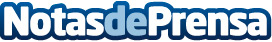 Bitfoliex una de las billeteras cripto con más rápido crecimiento de LatinoamericaLa pandemia que se esta viviendo en el mundo hoy en día ha venido a revolucionar la forma en que el mundo hace transacciones. La tecnología Blockchain ya no es una novedad y se está convirtiendo en un servicio básico para miles de millones de personasDatos de contacto:Gerardo Ocampo5567723249Nota de prensa publicada en: https://www.notasdeprensa.es/bitfoliex-una-de-las-billeteras-cripto-con-mas Categorias: Finanzas Emprendedores E-Commerce http://www.notasdeprensa.es